Milestones, Inc.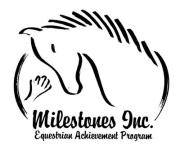 Mary Lunn Ridership Program ApplicationPage 1 of 2Program Description:At Milestones, we believe in the value of our programs and do not want to deny anyone an opportunity to participate because of financial reasons. The Mary Lunn Ridership Program (Ridership Program) was established to formalize the process for obtaining financial assistance to cover the cost of Milestones programs. The Ridership Program provides funds to cover the fees for a session of lessons for riders and families who can show a need.The Ridership Program requires outside funding (e.g., donations or grants) to maintain, so there is a limited amount of assistance that can be given. Families accepted in the Ridership Program are expected to pay a portion of their fees or to support the program in other ways (e.g., volunteering at Milestones in any capacity). Payment arrangements are required in situations where partial support is provided. Any payment arrangements must be made prior to the beginning of a session. Additionally, those with outstanding balances (i.e., money owed to Milestones) must pay their balance or develop a plan to pay their balance prior to receiving Ridership Program funds. Riders are eligible for Ridership Program funds once in the Spring and once in the Fall of each year. A new application is required for each round of lessons. Applications are due at least two weeks prior to the start of lessons. Late applications will be processed at the discretion of the Board.If you wish to request Ridership Program funds to supplement or offset the cost of lessons at Milestones, please review and complete the next page of this application.Milestones, Inc.Mary Lunn Ridership Program ApplicationPage 2 of 2Program Application:Rider name: ____________________________________________________________________________Name/signature of person completing this application: __________________________________________Review each item below and initial at the beginning of each line to indicate your understanding:_____	I understand that Ridership Program funds are limited and are awarded at the discretion of the Board of Directors._____	I understand that I must set up a payment arrangement with the Executive Director prior to the beginning of a session._____	I understand that I have the option (at Milestones discretion) to offer volunteer time to help offset the cost of my participation in the Ridership Program._____	I understand that if I am already in debt to Milestones and have not made a payment arrangement to address that debt, that I will not be eligible for Ridership Program funding._____	I understand that I must re-apply for Ridership Program funds prior to each session of lessons._____  I understand that I may only receive Ridership Program funds one time during the Spring session and one time during the Fall Session._____	I understand that missed lessons or unexcused absences may result in discontinuation of my Ridership Program funding._____	If my financial circumstances change and I no longer require Ridership Program funds, I will notify Milestones so that these funds may be offered to other eligible riders._____	I understand that I must submit a brief statement (handwritten, typed, emailed, etc.) documenting my need for Ridership Program funds.For Milestones Use Only:TERM:Date received:Date of Board review:Approved      Denied If Denied, explanation:Payment arrangement: